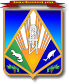 МУНИЦИПАЛЬНОЕ ОБРАЗОВАНИЕХАНТЫ-МАНСИЙСКИЙ РАЙОНХанты-Мансийский автономный округ – ЮграАДМИНИСТРАЦИЯ ХАНТЫ-МАНСИЙСКОГО РАЙОНАП О С Т А Н О В Л Е Н И Еот 00.05.2022                                                                                           № 000-рг. Ханты-Мансийск«Об уполномоченном органена определение поставщиков(подрядчиков, исполнителей) для обеспечения нужд Ханты-Мансийского района»	В целях реализации Федерального закона от 5 апреля 2013 года № 44-ФЗ «О контрактной системе в сфере закупок товаров, работ, услуг для обеспечения государственных и муниципальных нужд»:	1. Определить:          1.1. Комитет по финансам администрации Ханты-Мансийского района, уполномоченным:         1.1.1. На осуществление правового регулирования в сфере закупок для обеспечения нужд Ханты-Мансийского района, осуществления мониторинга закупок для обеспечения нужд Ханты-Мансийского района.        1.1.2. На определение поставщиков (подрядчиков, исполнителей) для муниципальных заказчиков, муниципальных казенных учреждений, бюджетных учреждений, автономных учреждений, муниципальных предприятий Ханты-Мансийского района, контрольно-счетной палаты Ханты-Мансийского района и иных юридических лиц, при предоставлении последним бюджетных инвестиций за счет средств бюджета Ханты-Мансийского района.	2. Утвердить прилагаемый Порядок взаимодействия муниципальных заказчиков, муниципальных казенных учреждений, бюджетных учреждений, автономных учреждений, муниципальных предприятий Ханты-Мансийского района, контрольно-счетной палаты Ханты-Мансийского района и иных юридических лиц, при предоставлении последним бюджетных инвестиций за счет средств бюджета Ханты-Мансийского района, с уполномоченным органом по определению для них поставщиков (подрядчиков, исполнителей) (приложение 1).	3. Признать утратившими силу постановления администрации Ханты-Мансийского района:от  27.12.2013 № 336 "Об уполномоченном органе, уполномоченном учреждении на определение поставщиков (подрядчиков, исполнителей) для обеспечения нужд Ханты-Мансийского района";        от 29.01.2014 № 5 "О внесении изменений в постановление администрации Ханты-Мансийского района от 27.12.2013 № 336 "Об утверждении Порядка взаимодействия муниципальных заказчиков, бюджетных учреждений, автономных учреждений, муниципальных предприятий Ханты-Мансийского района и иных юридических лиц при предоставлении последним бюджетных инвестиций за счет средств бюджета Ханты-Мансийского района с уполномоченным органом по определению для них поставщиков (подрядчиков, исполнителей) в условиях централизованных закупок";         от 31.07.2015 № 164 "О внесении изменений в постановление администрации Ханты-Мансийского района от 27.12.2013 № 336 "Об утверждении Порядка взаимодействия муниципальных заказчиков, бюджетных учреждений, автономных учреждений, муниципальных предприятий Ханты-Мансийского района и иных юридических лиц при предоставлении последним бюджетных инвестиций за счет средств бюджета Ханты-Мансийского района с уполномоченным органом по определению для них поставщиков (подрядчиков, исполнителей) в условиях централизованных закупок";      от 11.12.2015 № 295 "О внесении изменений в постановление администрации Ханты-Мансийского района от 27 декабря 2013 года          № 336 "Об утверждении Порядка взаимодействия муниципальных заказчиков, бюджетных учреждений, автономных учреждений, муниципальных предприятий Ханты-Мансийского района и иных юридических лиц при предоставлении последним бюджетных инвестиций за счет средств бюджета Ханты-Мансийского района с уполномоченным органом по определению для них поставщиков (подрядчиков, исполнителей) в условиях централизованных закупок";     от 24.10.2018 №  296 "О внесении изменений в постановление администрации Ханты-Мансийского района от 27.12.2013 № 336             "Об уполномоченном органе, уполномоченном учреждении на определение поставщиков (подрядчиков, исполнителей) для обеспечения нужд Ханты-Мансийского района";     от 17.02.2020 № 45 "О внесении изменений в постановление администрации Ханты-Мансийского района от 27 декабря 2013 года          №  336 "Об уполномоченном органе, уполномоченном учреждении на определение поставщиков (подрядчиков, исполнителей) для обеспечения нужд Ханты-Мансийского района";     от 02.07.2020 № 163 "О внесении изменений в постановление администрации Ханты-Мансийского района от 27.12.2013 № 336             "Об уполномоченном органе, уполномоченном учреждении                         на определение поставщиков (подрядчиков, исполнителей)                        для обеспечения нужд Ханты-Мансийского района";	от 20.05.2021 № 123 "О внесении изменений в постановление администрации Ханты-Мансийского района от 27.12.2013 № 336             "Об уполномоченном органе, уполномоченном учреждении                         на определение поставщиков (подрядчиков, исполнителей)                        для обеспечения нужд Ханты-Мансийского района".	4.Опубликовать (обнародовать) настоящее постановление в газете «Наш район», в официальном сетевом издании «Наш район Ханты-Мансийский», разместить на официальном сайте администрации Ханты-Мансийского района.	 5. Настоящее постановление вступает в силу после его официального опубликования (обнародования). 6. Контроль за выполнением постановления возложить на заместителя главы Ханты-Мансийского района по финансам.Глава Ханты-Мансийского района                                               К.Р.МинулинПриложение 1к постановлению администрацииХанты-Мансийского районаот 00.05.2000 №000Порядок взаимодействиямуниципальных заказчиков, муниципальных казенных учреждений, бюджетных учреждений, автономных учреждений, муниципальных предприятий Ханты-Мансийского района, контрольно-счетной палаты Ханты-Мансийского района и иных юридических лиц, при предоставлении последним бюджетных инвестиций за счет средств бюджета Ханты-Мансийского района, с уполномоченным органом по определению для них поставщиков (подрядчиков, исполнителей) (далее – Порядок)Раздел I. Общие положения	1. Настоящий Порядок регулирует вопросы взаимодействия муниципальных заказчиков, муниципальных казенных учреждений, бюджетных учреждений, автономных учреждений, муниципальных предприятий Ханты-Мансийского района, контрольно-счетной палаты Ханты-Мансийского района и иных юридических лиц, при предоставлении последним бюджетных инвестиций за счет средств бюджета Ханты-Мансийского района (далее - заказчики района, район) с уполномоченным органом  по определению для них поставщиков (подрядчиков, исполнителей) (далее - уполномоченный орган района), связанные с осуществлением закупок товаров, работ, услуг для обеспечения нужд Ханты-Мансийского района.2. Основные понятия, используемые в настоящем Порядке, применяются в том же значении, что и в Федеральном законе от 05 апреля 2013 года № 44-ФЗ "О контрактной системе в сфере закупок товаров, работ, услуг для обеспечения государственных и муниципальных нужд" (далее - Закон о контрактной системе).3. Действие настоящего Порядка распространяется на закупки товаров, работ, услуг для обеспечения муниципальных нужд района.4. Органы администрации Ханты-Мансийского района, являющиеся главными распорядителями средств бюджета района, в соответствии с частью 5 статьи 26 Закона о контрактной системе вправе принять решение об осуществлении указанных в пункте 8 настоящего Порядка полномочий их подведомственными учреждениями, за исключением полномочий, переданных уполномоченному органу района в соответствии с разделом II настоящего Порядка.Раздел II. Полномочия уполномоченного органа района        5. Уполномоченный орган района для заказчиков района, при осуществлении закупок применяет конкурентные способы определения поставщиков (подрядчиков, исполнителей) (далее - конкурентные способы).      6. Для реализации своих полномочий уполномоченный орган района вправе:1) привлекать специализированные организации в порядке, установленном статьей 40 Закона о контрактной системе;2) привлекать экспертов и (или) экспертные организации в порядке, установленном статьей 41 Закона о контрактной системе.7. Не допускается возлагать на уполномоченный орган района полномочия по обоснованию закупок, определению условий контракта, в том числе по определению его начальной (максимальной) цены и заключению контрактов.Раздел III. Полномочия заказчиков района8. Заказчики района осуществляют следующие полномочия в сфере закупок товаров, работ, услуг:1) планирование и обоснование закупок, определение условий контракта, в том числе начальной (максимальной) цены контракта, его заключение;2) осуществление закупок у единственного поставщика (подрядчика, исполнителя).Раздел IV. Взаимодействие заказчиков районас уполномоченным органом района9. Заказчики района, осуществляют планирование и обоснование закупки, разрабатывают и утверждают техническое задание, осуществляют разработку проекта контракта, определяют его условия, обосновывают начальную (максимальную) цену контракта, устанавливают конкурентный способ определения поставщика (подрядчика, исполнителя) и условия его осуществления, в соответствии с Законом о контрактной системе и иными нормативными правовыми актами в сфере закупок.10. В случае проведения конкурса заказчики района, в соответствии     с Законом о контрактной системе устанавливают критерии оценки, используемые при определении поставщика (подрядчика, исполнителя), их величины значимости, предельные величины значимости каждого критерия, порядок рассмотрения и оценки заявок на участие в конкурсе,     оценка ценовых предложений участников закупки, с учетом установленного Правительством Российской Федерации Положения об оценке заявок на участие в закупке товаров, работ, услуг для обеспечения государственных и муниципальных нужд, утвержденного постановлением Правительства РФ от 31.12.2021 № 2604.	11. Заказчики района, в соответствии с Законом о контрактной системе определяют следующие условия осуществления процедуры определения поставщика (подрядчика, исполнителя):1) о предоставлении преимуществ в соответствии со статьями 28 - 30 Закона о контрактной системе;2) о применении национального режима при осуществлении закупки;3) об установлении требований к участникам закупки;4) об установлении требований об обеспечении заявок;5) об установлении требований о предоставлении обеспечения исполнения контракта; 6) информацию о контрактной службе, контрактном управляющем, ответственных лиц за заключение контракта.12. Для проведения процедуры конкурентными способами уполномоченным органом района, заказчик района, в соответствии с  планом-графиком закупок представляет в уполномоченный орган района документы (в электронном виде через «Дело-Web» и государственную информационную систему«Государственный заказ»), отражающие решения заказчика по вопросам, отнесенным к его компетенции пунктами 9–11 настоящего Порядка.13. Порядок подготовки и оформления документов заказчиками района:1) Заявка на закупку и документы, отражающие решения заказчика района по вопросам, отнесенные к его компетенции пунктами 9 – 11 настоящего Порядка, вносятся заказчиком района в уполномоченный орган района:- в срок не позднее 5 рабочего дня до первого числа месяца текущего года, в котором запланировано размещение извещения;- в срок до 1 декабря текущего года в случае закупки в целях обеспечения первоочередных потребностей заказчика района, требующих заключения и исполнения контрактов в следующем финансовом году.  2) Заявка на закупку и документы, отражающие решения заказчика района по вопросам, отнесенным к его компетенции пунктами 9 – 11 настоящего Порядка подлежат рассмотрению уполномоченным органом района при одновременном соблюдении  условия:- документы предоставлены (в электронном виде через «Дело-Web»      и государственную информационную систему«Государственный заказ»)    в  уполномоченный орган района.        3) готовят и подписывают документы (в электронном виде через «Дело-Web» и государственную информационную систему «Государственный заказ»), в том числе заявку на закупку,  а так же утверждают документацию (в случае, если Законом о контрактной системе  предусмотрена документация о закупке) о проведении процедуры определения поставщиков (подрядчиков, исполнителей) конкурентными способами. 	14. Уполномоченный орган района осуществляет проверку представленных заказчиком района документов, и в случае выявления в них несоответствий Закону о контрактной системе и иным нормативным правовым актам в сфере закупок вносит заказчику района, предложения об их корректировке. Заказчик района, принимает меры для устранения таких несоответствий, либо направляет в уполномоченный орган мотивированное обоснование о возможности проведения процедуры определения поставщика (подрядчика, исполнителя) на предлагаемых условиях.15. На основании представленных заказчиком района документов, уполномоченный орган района в соответствии с Законом о контрактной системе и иными нормативными правовыми актами в сфере закупок осуществляет подготовку и проведение процедуры определения поставщика (подрядчика, исполнителя), в том числе осуществляет следующие действия:	1)  проводит совместный конкурс или аукцион при наличии у двух и более заказчиков района, потребности в одних и тех же товарах, работах, услугах, в случае, если такое решение принято главными распорядителями средств бюджета района (далее - Генеральный заказчик) и подведомственными ему учреждениями (далее - Заказчики района);         2) принимает решение о проведении совместного конкурса или аукциона  и заключает с соответствующими Заказчиками района, Генеральным заказчиком, соглашение о проведении совместного конкурса или аукциона;3) готовит проекты муниципальных правовых актов Ханты-Мансийского района, определяющих порядок работы и состав единой комиссии по осуществлению закупок путем проведения процедуры определения поставщика (подрядчика, исполнителя) конкурентными способами;4) согласовывает документацию (в случае, если Законом о контрактной системе  предусмотрена документация о закупке),  готовит иные документы необходимые в соответствии с Законом о контрактной системе для проведения процедуры определения поставщика (подрядчика, исполнителя);5) готовит и размещает предусмотренную Законом о контрактной системе информацию о проведении процедуры определения поставщика (подрядчика, исполнителя) в единой информационной системе  посредством интеграции из государственную информационную систему «Государственный заказ», направляет приглашения принять участие в  процедуре определения поставщиков (подрядчиков, исполнителей) конкурентными способами, осуществляет иные предусмотренные Законом о контрактной системе действия по информированию участников закупки о ходе ее проведения, в том числе выдает соответствующую документацию (при наличии);6) вносит изменения в извещение и (или) документацию                   (при  наличии) об осуществлении закупок по предложению или по согласованию с заказчиком района. При этом, изменения по вопросам, указанным в пунктах 9 - 11 настоящего Порядка, вносятся только на основании решения заказчика района;7) по запросам участников закупки дает разъяснения положений документации. При этом подготовку разъяснений по вопросам, указанным в пунктах 9 - 11 настоящего Порядка, осуществляет заказчик района в течении одного рабочего дня с момента поступления запроса от участника закупки. В случае непредставления в установленный срок в уполномоченный орган района  ответа на запрос о даче разъяснений положений документации, уполномоченный орган района, вправе отменить определение поставщика (исполнителя, подрядчика), без уведомления об этом заказчика района;8) обеспечивает работу единой комиссии по осуществлению закупок, в том числе уведомляет членов единой комиссии по осуществлению закупок о месте, дате и времени заседаний единой комиссии                       по осуществлению закупок;9) осуществляет хранение документации (при наличии)                        об осуществлении закупки, изменений, внесенных в такую документацию, разъяснений положений документации (при наличии) об осуществлении закупки, протоколов, составленных в ходе осуществления закупки, заявок поступивших на участие в закупке, и иных документов об осуществлении закупки в случаях, если хранение таких документов предусмотрено Законом о контрактной системе;10) осуществляет иные действия, предусмотренные Законом о контрактной системе и необходимые для определения поставщиков (подрядчиков, исполнителей) для заказчиков района, за исключением случаев, если совершение таких действий отнесено настоящим Порядком к полномочиям заказчика района.       16. Рассмотрение и оценка заявок на участие в закупке, оценка ценовых предложений участников закупки, подведение итогов конкурентных процедур, осуществляется единой комиссией по осуществлению закупок.       17. По решению единой комиссии по осуществлению закупок к изучению указанных документов в качестве члена единой комиссии по осуществлению закупок может привлекаться заказчик района, в интересах которого проводится процедура определения поставщика (подрядчика, исполнителя). В этом случае заказчик района изучает соответствующие заявки, ценовые предложения и предоставляет заключение о результатах такого изучения по форме и в срок, установленные уполномоченным органом района.         18. Не допускается привлекать к изучению заявок, ценовых предложений в качестве членов единой комиссии по осуществлению закупок физических лиц, лично заинтересованных в результате определения поставщиков (подрядчиков, исполнителей), в том числе физические лица, лично заинтересованные в результатах определения поставщиков (подрядчиков, исполнителей), в том числе физические лица, подавшие заявки на участие в таком определении или состоящие в штате организаций, подавших данные заявки; 	физические лица, на которых способны оказать влияние участники закупки (в том числе физические лица, являющиеся участниками (акционерами) этих организаций, членами их органов управления, кредиторами указанных участников закупки); 	физические лица, состоящие в браке с руководителем участника закупки, либо являющиеся близкими родственниками (родственниками по прямой восходящей и нисходящей линии (родителями и детьми, дедушкой, бабушкой и внуками), полнородными и неполнородными (имеющими общих отца или мать) братьями и сестрами), усыновителями руководителя или усыновленными руководителем участника закупки, а также непосредственно осуществляющие контроль в сфере закупок должностные лица контрольного органа в сфере закупок. 	физические лица, которые были привлечены в качестве экспертов к проведению экспертной оценки извещения об осуществлении закупки, документации о закупке (в случае, если Законом о контрактной системе предусмотрена документация о закупке), заявок на участие в конкурсе, оценки соответствия участников закупки дополнительным требованиям.	19. Со дня определения единой комиссией по осуществлению закупок победителя закупки или лица, с которым в соответствии с Законом о контрактной системе заключается контракт по результатам закупки, все предусмотренные Законом о контрактной системе полномочия по дальнейшему осуществлению закупки, в том числе действия, направленные на отстранение участника закупки от участия в определении поставщика (подрядчика, исполнителя) или отказ от заключения контракта с победителем определения поставщика (подрядчика, исполнителя), составление и заключение контракта, проверку обеспечения исполнения контракта и иных документов, предоставленных победителем закупки (лицом, с которым заключается контракт) в соответствии с Законом о контрактной системе, осуществляет заказчик района, в интересах которого была проведена процедура определения поставщика (подрядчика, исполнителя).20. При проведении процедуры определения поставщика (подрядчика, исполнителя) уполномоченным органом района всю полноту ответственности за допущенные нарушения требований законодательства Российской Федерации, нормативных правовых актов района по вопросам, указанным в пунктах 9 - 11 настоящего Порядка, несут должностные лица заказчика района, в интересах которого проводится процедура определения поставщика (подрядчика, исполнителя).21. Должностные лица уполномоченного органа района несут всю полноту ответственности за допущенные нарушения требований законодательства Российской Федерации, нормативных правовых актов района по вопросам, указанным в пункте 15 настоящего Порядка.22. Члены комиссии несут всю полноту ответственности за допущенные нарушения требований законодательства Российской Федерации, нормативных правовых актов района по вопросам, указанным в  пунктах 16 - 18 настоящего Порядка.Раздел V. Нормативно-правовое регулирование в сфере закупок23. Уполномоченный орган района осуществляет нормативно-правовое регулирование в сфере закупок деятельности заказчиков, осуществляющих закупки товаров, работ, услуг в пределах полномочий, установленных законодательством.24. Уполномоченный орган района осуществляет консультационную помощь заказчикам района по вопросам, возникающим в процессе осуществления закупок товаров, работ, услуг.25. Уполномоченный орган района разрабатывает и внедряет нормативно-правовые акты и методические документы по вопросам осуществления закупок заказчиками района, входящим в компетенцию уполномоченного органа.